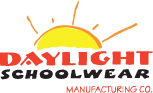 UNIFORM SHOP HOURSTuesday: 7.30 – 11.30					CASH, EFT-POS & ONLINEThursday: 12.00 – 4.00www.daylightsportswear.com/muswellbrookName:Year:Date:Date:ITEMITEMPRICESIZESIZEQTYQTYQTYQTYTOTALTOTALGirlsGirlsJunior BlouseJunior Blouse30.00Senior BlouseSenior Blouse30.00Tartan SkirtTartan Skirt55.00Navy Stretch Slacks or Navy ChinosNavy Stretch Slacks or Navy Chinos40.00Everyday UnisexEveryday UnisexJunior PoloJunior Polo35.00Senior PoloSenior Polo35.00Sports Shorts StdSports Shorts Std29.00Sports Short SupSports Short Sup29.00Sport/PE/FootballSport/PE/FootballSports PoloSports Polo38.00Football ShortsFootball Shorts18.00Football SocksFootball Socks8.50WarmthWarmthFleecy JumperFleecy Jumper42.00Wool Knit JumperWool Knit Jumper72.00Microfiber JacketMicrofiber Jacket68.00Microfiber Track PantsMicrofiber Track Pants45.00OtherOtherNavy ScarfNavy Scarf12.00Navy/Gold Cap with EmblemNavy/Gold Cap with Emblem12.00Navy cable knit BeanieNavy cable knit Beanie10.00Backpack Tuff packBackpack Tuff pack70.00$$